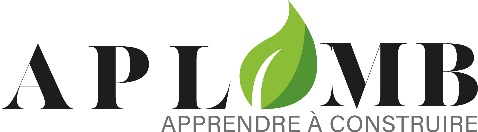 DOSSIER CANDIDATURE   ANNEE……OUVRIER PROFESSIONNEL EN RESTAURATION DU PATRIMOINE (OPRP)
(Dossier à retourner complété avec CV et lettre de motivation à bres@aplomb38.org)NOM :………………………………………				              PRENOM :………………………………                                                                          Adresse ……………………………………………………………………………………………………….Code Postal :………………………………Ville:……………………………………………………………Téléphone :…………………………………Portable :………………………………………………………Adresse mail :…………………………………………………………………………………………………Age :……………… …………… Nationalité :………………………….	  Situation familiale : ……………………Nombre d’enfants :…… Situation du conjoint :………………Permis de conduire : OUI   NON		  	                     véhicule :	OUI     	NON  FORMATION INITIALE Dernière classe fréquentée:……………………………………………………………………………Dernier diplôme obtenu :…… ……… …………………………… Année d’obtention :………………SITUATION ACTUELLE : Salarié	:          Type de contrat  : ……………….   Poste :………………………………………Nom de l’employeur :…………………Adresse de l’employeur :…………………………………………………………………………………….Tel :……………………………… Mail :…………………………………………………………..Demandeur emploi :  N° Identifiant :………………………Date d’inscription :…………..Adresse de votre Pole emploi :………………………………………………………………………Nom de votre conseiller :………………………………………………… Tel :………………… Mail :…………………………………………………………………………………………………Adresse de votre Mission locale si vous avez moins de 26 ans :………………… …………………………………………………………………………………………………………………Nom de votre conseiller :………………………………………………… Tel :……………………………Mail :……………………………………………………………………………………………………Ressources actuelles, préciser leur montant Salaire :  .....................................		 Pôle emploi ARE :  ........................... durée:Pôle emploi ASS :  .........................................		 RSA :  ...........................		Autre :    .......................................	..             Aucune :  FORMATION PROFESSIONNELLE CONTINUEDernier diplôme obtenu :………………………………………….  Année d’obtention :…………………Autres formations et dates …………………………………………………………………………………............................................……………………………………………………………………………………………………………………………………………………………………………………………………………………………………PARCOURS PROFESSIONNEL  ……………………………………………………………………………………………………………………………………………………………………………………………………………………………………………………………………………………………………………………………………………………………………………………………………………………………………………………………………………………………………………………………………………………………………………………………………………………………………………………………………………………………………………………………………………………………………………………………………………………………………………………………………………………………………………………………………………………AUTRES EXPERIENCES LIEES AU BATIMENT ET SAVOIRS FAIRE…………………………………………………………………………………………………………………………………………………………………………………………………………………………………………………………………………………………………………………………………………………………………………………………………………………………………………………………………………………………………………………………………………………………………………………………QUELS SONT VOS BESOINS EN FORMATION ET COMMENT S’INSCRIVENT-ILS DANS VOTRE PROJET D’EVOLUTION PROFESSIONNELLE OU DE VIE ?…………………………………………………………………………………………………………………………………………………………………………………………………………………………………………………………………………………………………………………………………………………………………………………………………………………………………………………………………………………………………………………………………………………………………………………………………………………………………………………………………………………………………………………………………………………………………………………………………………………………………AUTRES MOTIVATIONS POUR SUIVRE CETTE FORMATION ?…………………………………………………………………………………………………………………………………………………………………………………………………………………………………………………………………………………………………………………………………………………………………………………………………………………………………………………………………………COMMENT AVEZ-VOUS CONNU CETTE ACTION DE FORMATION ?……………………………………………………………………………………Précisions administrativesDate de naissance :……………………………………..Lieu de naissance :………………………N° allocataire CAF :………………………………N° Sécurité sociale :………………………………		         Droits ouverts : OUI   NON		  	                     Pièce d’identité valide :  OUI   NON		  	  Pour les étrangers, titre de séjour permettant l’accès aux stages de formation professionnelle :OUI   NON		  	        Compte bancaire :			         OUI   NON		  	Chéquier :			         OUI   NON		  	Vous avez un suivi social merci de nous indiquer le nom, les coordonnées de la structure et celles de votre référent : ……………………………………………………………………………………………….…………………………………………………………………………………………………………………Personne à contacter en cas d’urgenceNOM :…………………………………………………	PRENOM :………………………………Votre lien avec cette personne :……………………………………………………………………….Adresse :…………………………………………………………………………………………Code Postal :……………………………………………..  Ville :………………………………………………Téléphone :………………………………………Portable :…………………………………Adresse mail :………………………………………………………………………………DATE :……………………………………..			SIGNATURE :…………………………………….